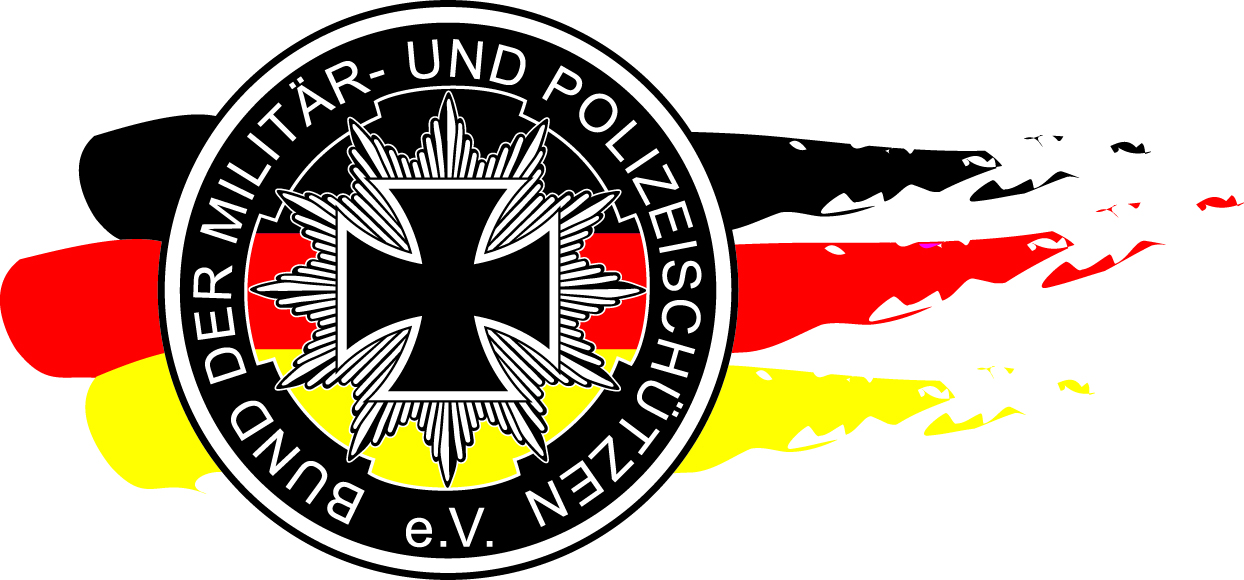 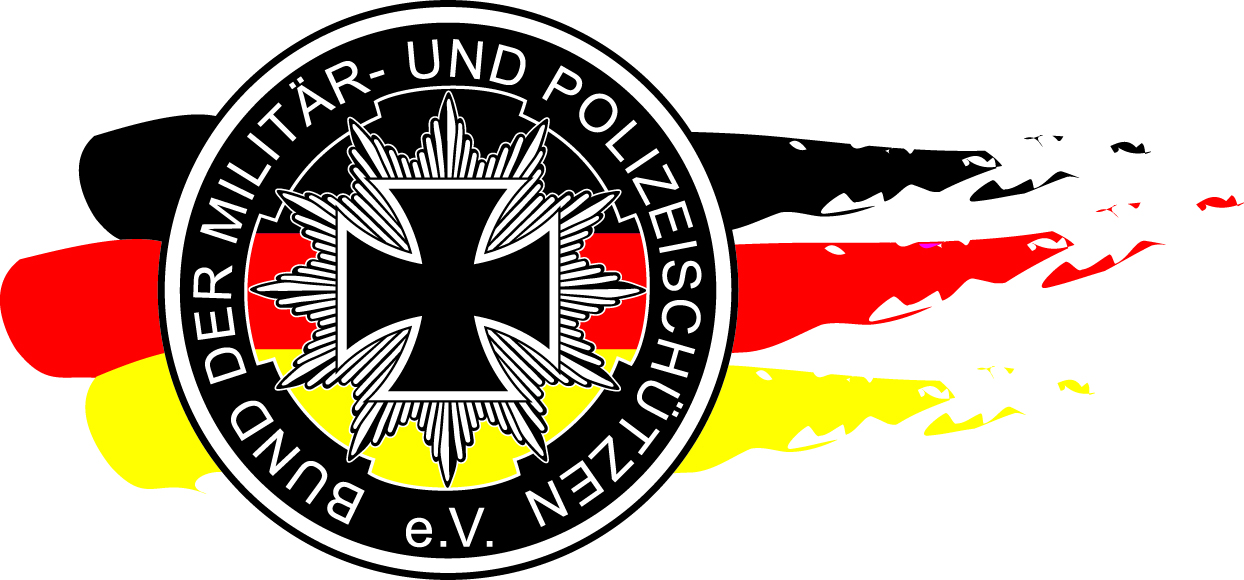 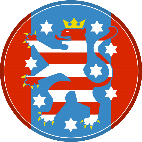 Antrag auf Verlängerung der Gültigkeit einer Erlaubnis nach § 27 SprengG	1. Angaben des Antragstellers / der Antragstellerin	Name:	     					Vorname:          	Wohnort:	     		     (Straße, Hausnummer, PLZ, Ort)	Kontakt:	     		(Telefon, Email)	geb. am:	     			in:      	Mitglied im BDMP e.V. - Nr.:      	Zuständige Behörde:	     		     (incl. Adresse)	     	Hinweis auf Datenschutzfreigabe nach dem BundesdatenschutzgesetzDer Antragsteller stimmt zu, dass seine personenbezogenen Daten zum Zweck der Bearbeitung dieses Antrags erhoben, verarbeitet und genutzt werden. Er ist mit der Speicherung auf unbestimmte Zeit ausdrücklich einverstanden. Die vorstehenden Angaben wurden wahrheitsgemäß gemacht. Die Hinweise zum Datenschutz habe ich gelesen.	     ,      	_________________________________	(Ort, Datum)	          (Unterschrift des Antragstellers)	3. Bescheinigung des Schießsportvereines (SLG)	Der / die / der*die o.g. Antragsteller (in, *) ist Mitglied des Schießsportvereines:	Name des Vereins (SLG): _____________________________________________________________________________	Der Schießsportverein (SLG) ist ein Verein im BDMP e.V. und wird dort unter der Nummer	______________________ geführt.Dem o.g. Mitglied wird bestätigt, dass es gemäß § 14 Abs. 3 Satz 1 - 4 WaffG den Schießsport in dem o.g. Schießsportverein (SLG) regelmäßig als Sportschütze (in) seit dem _______________________  betreibt.	Art der beabsichtigten Tätigkeit:		Vorderladerschießen				(Schwarzpulver)				Laden und Wiederladen von Patronenhülsen				(Nitrozellulosepulver)	______________________________________              _______________________________________	(Ort, Datum)	(SLG-Siegel & Unterschrift des SLG-Leiters)